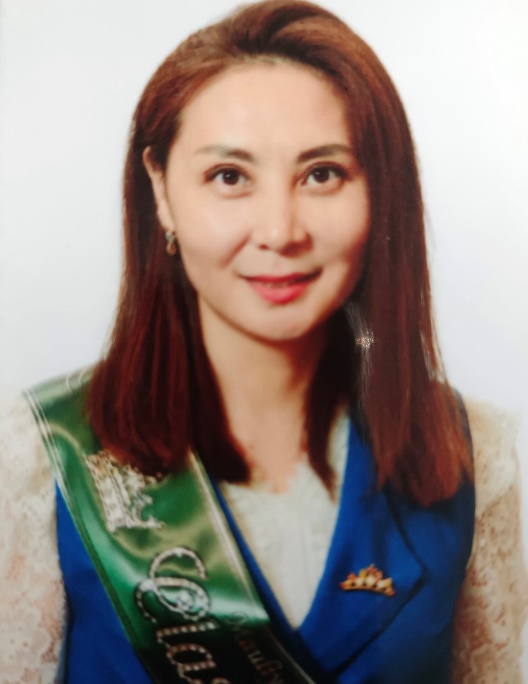 Маулиева Самал СапаргаликызыБілімі/ОбразованиежоғарыНені және қашан бітірді/Что и когда окончилКөкшетау университеті, 2005Ш. Уәлиханов атындағы мемлекеттік университеті,2019Диплом бойынша мамандығы/Специальность по дипломуАударма ісіШетел тілі:екі шетел тілі Еңбек өтілі/стаж21 жылБейіні бойынша еңбек өтілі/Стаж по профилю21 жылСанаты/ категорияПедагог-сарапшыКурстары/курсыКурстары/курсыFuture English Online Teacher Community‘Certificate of Achievement programme’ offered by British Council \ORLEU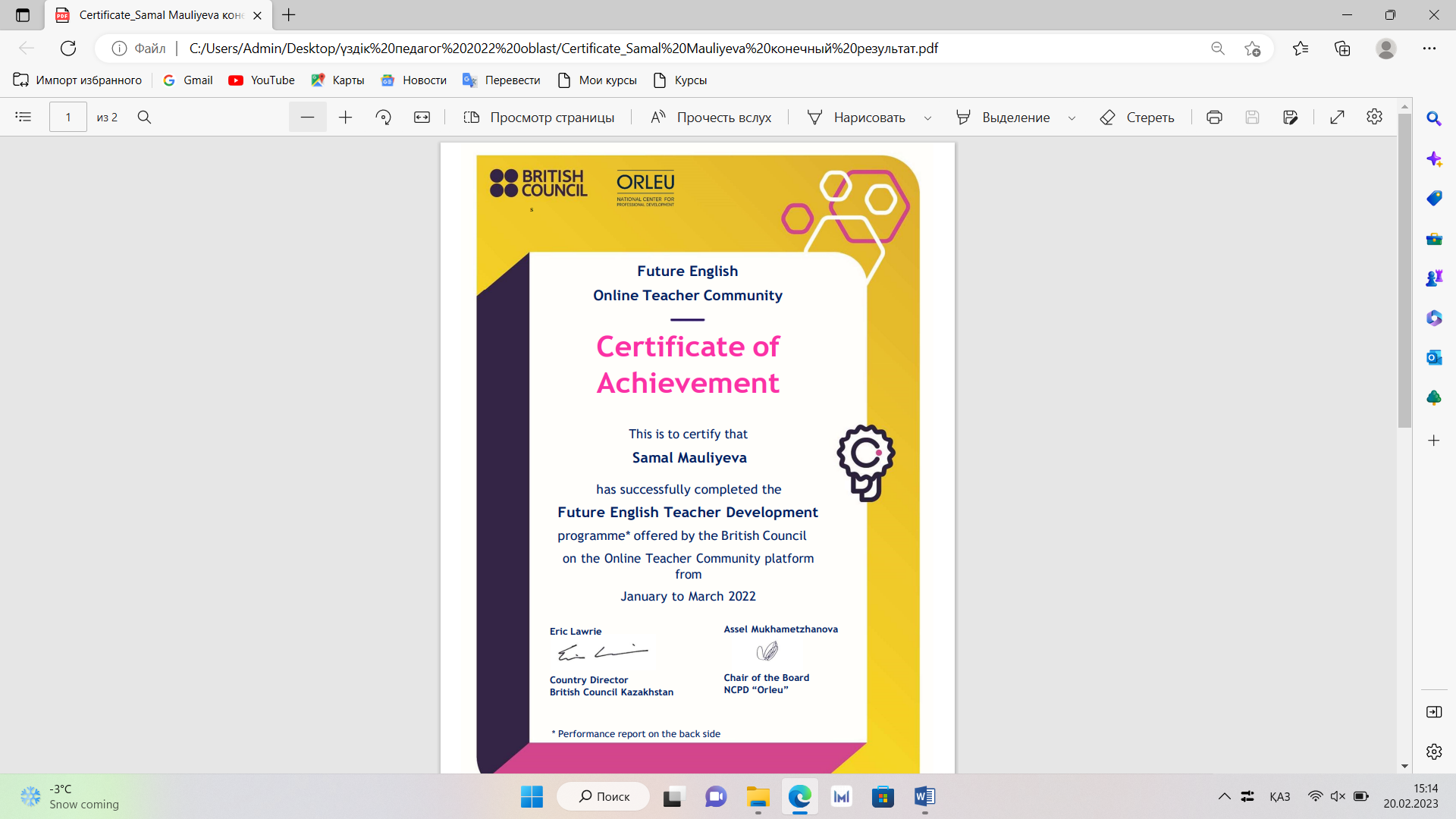 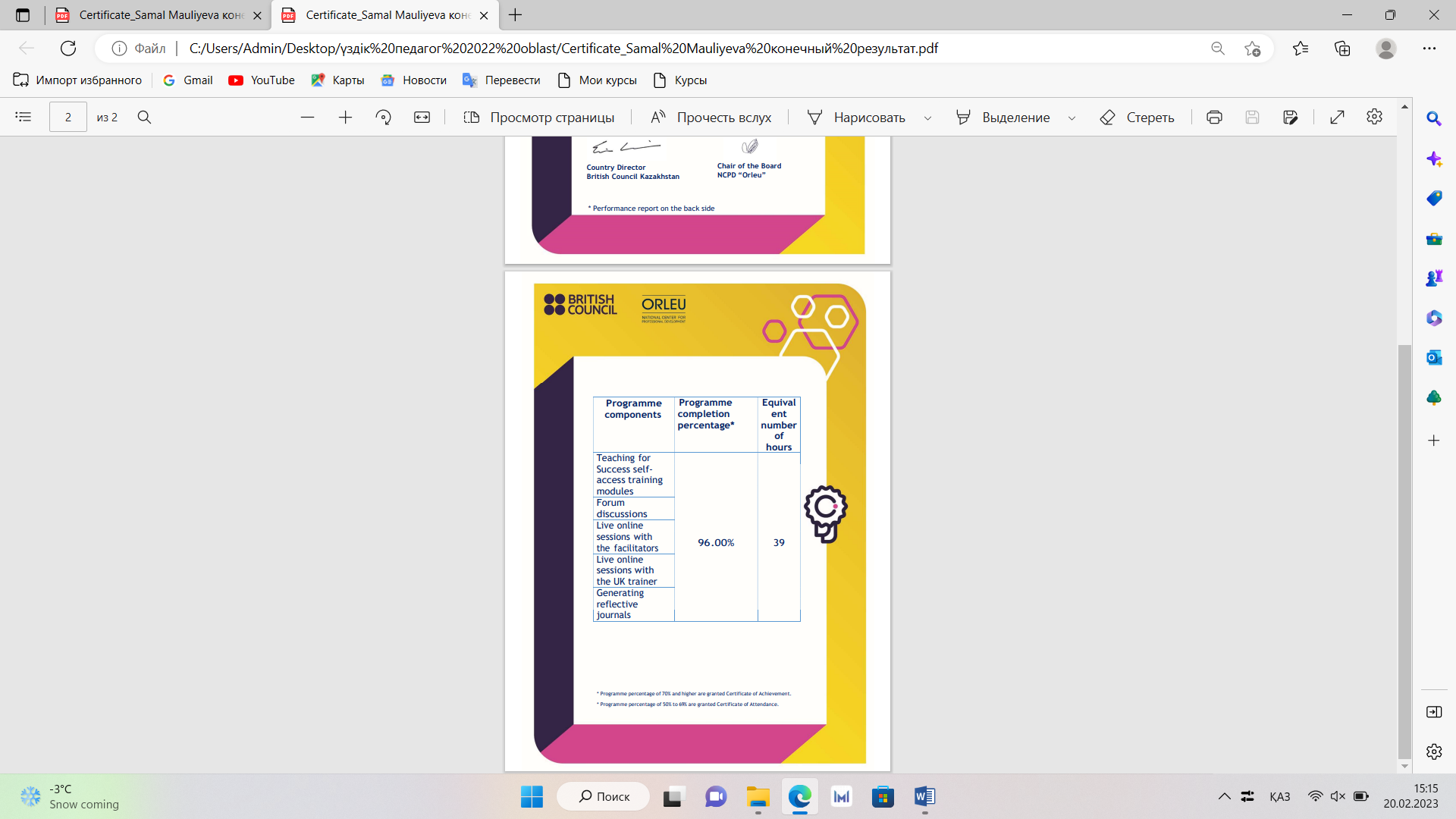 Future English Online Teacher Community‘ELT Assessment Literacy’ programme offered by British Council\ ORLEU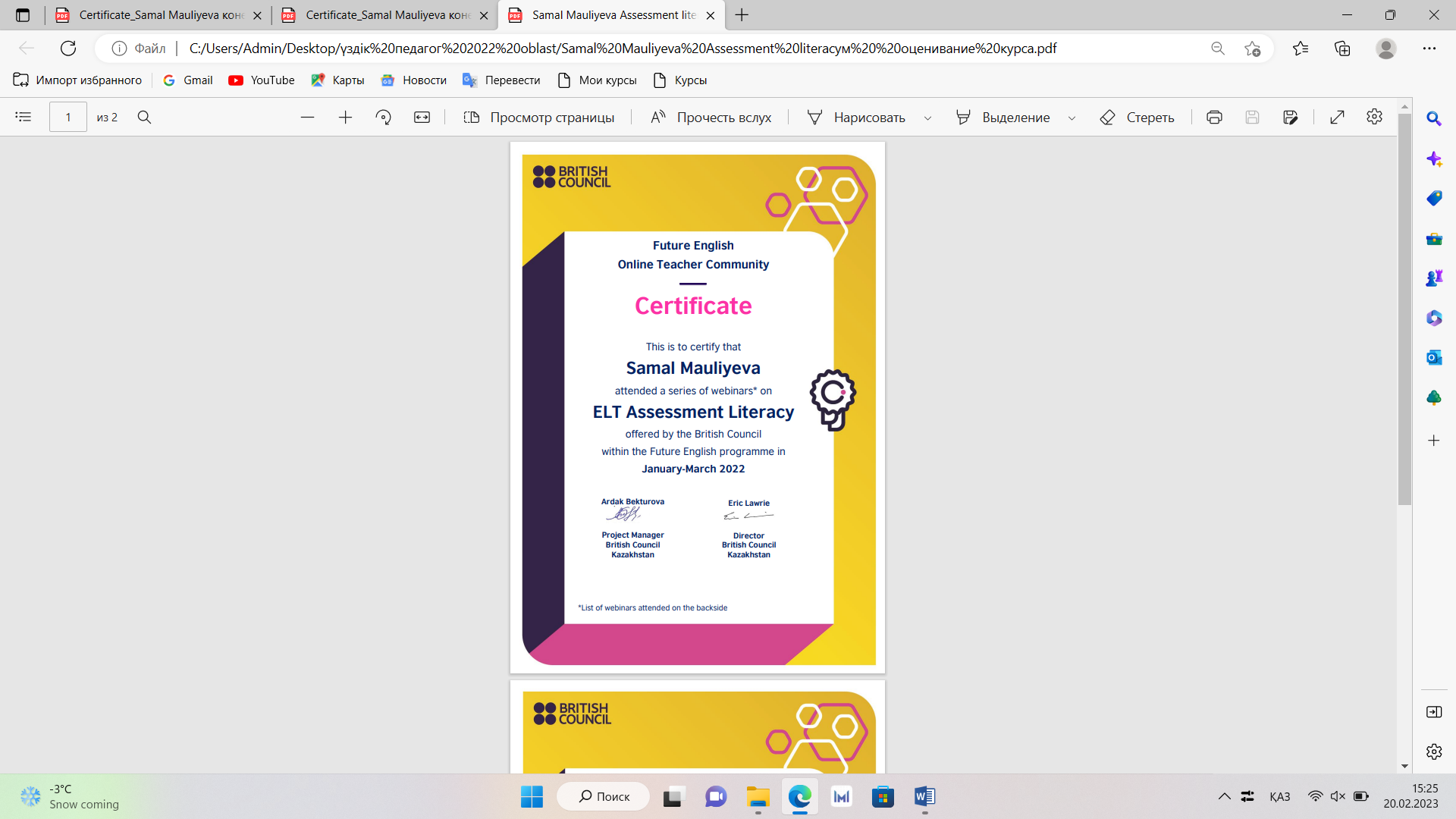 Оқушылардың жетістіктері/достижения учащихсяОқушылардың жетістіктері/достижения учащихся2021-2022 оқу жылы Алибаева Арина FLEX бағдарламасы бойынша АҚШ-та оқып келді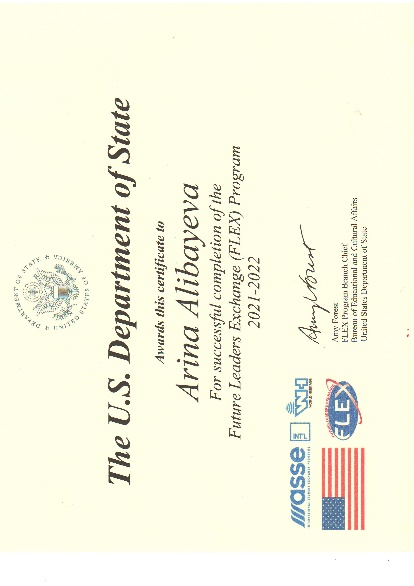 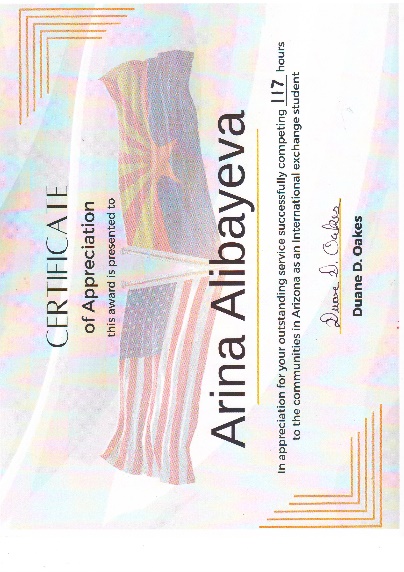 2020 жыл Облыстық«Тіл дарыны »атты олимпиадаТурсымуратова Аида 2 орын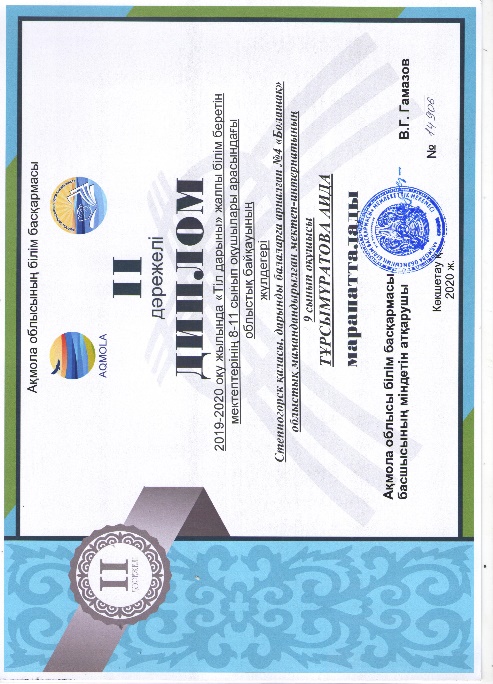 2020 жыл Облыстық«Тіл дарыны »атты олимпиада Айткужинов Арман3 орын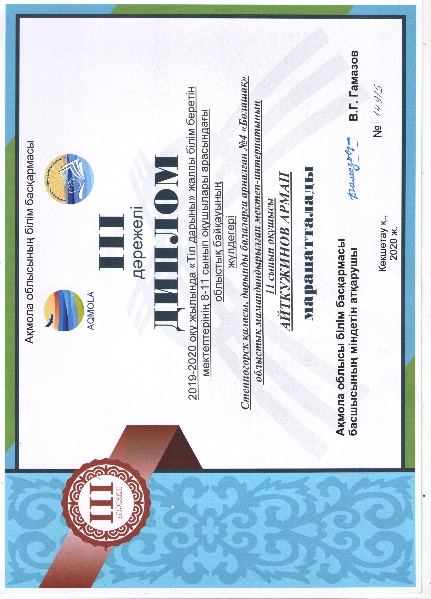 2019 жыл КИО Республикалық деңгейде Алимов Аян 1дәрежелі диплом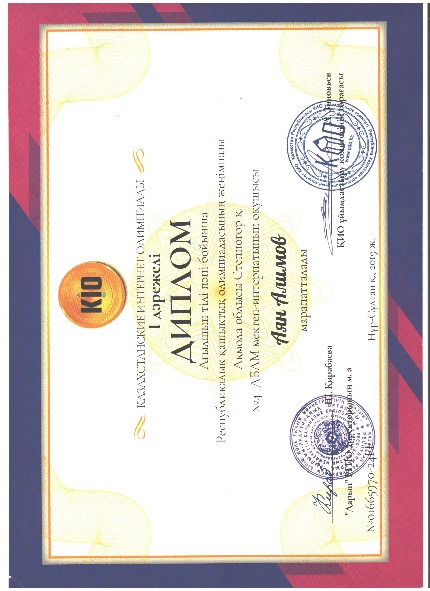 2021 жылы,КИО Республикалық деңгейде Иват Арайлым 2 дәрежелі диплом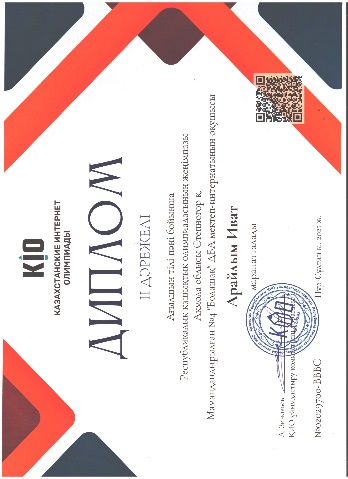 2020 жылы Тенгри лингвист Республикалық интеллектуалдық ойында 1дәрежелі диплом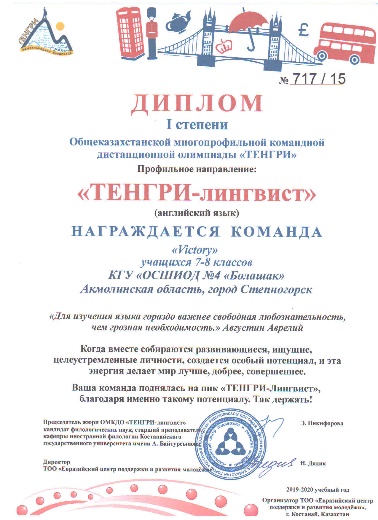 Мұғалімнің жетістіктері/достижения учителяМұғалімнің жетістіктері/достижения учителя 2020 жылы Тенгри лингвист Республикалық интеллектуалдық ойындаға оқушылар қатысқаны үшін Алғыс хат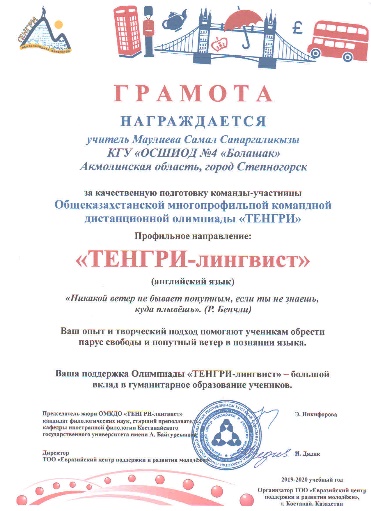 2021 жылы «Қасиетті домбыра» облыстық сайысқа оқушыны дайындаған үшін табысталды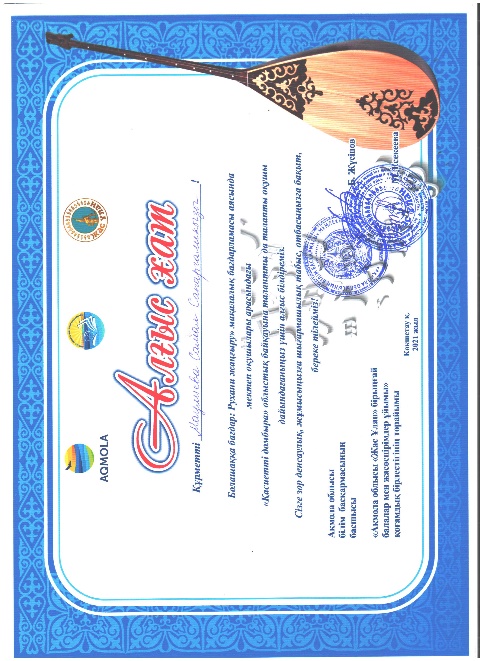 2021 жылы, Жергілікті деңгейде серіктестік қарым-қатынасты ұймдастырудағы облыстық семинарда тәжірибе таратуға үлес қосқан үшін Педагогикалық шеберлік орталығынан АЛҒЫС ХАТ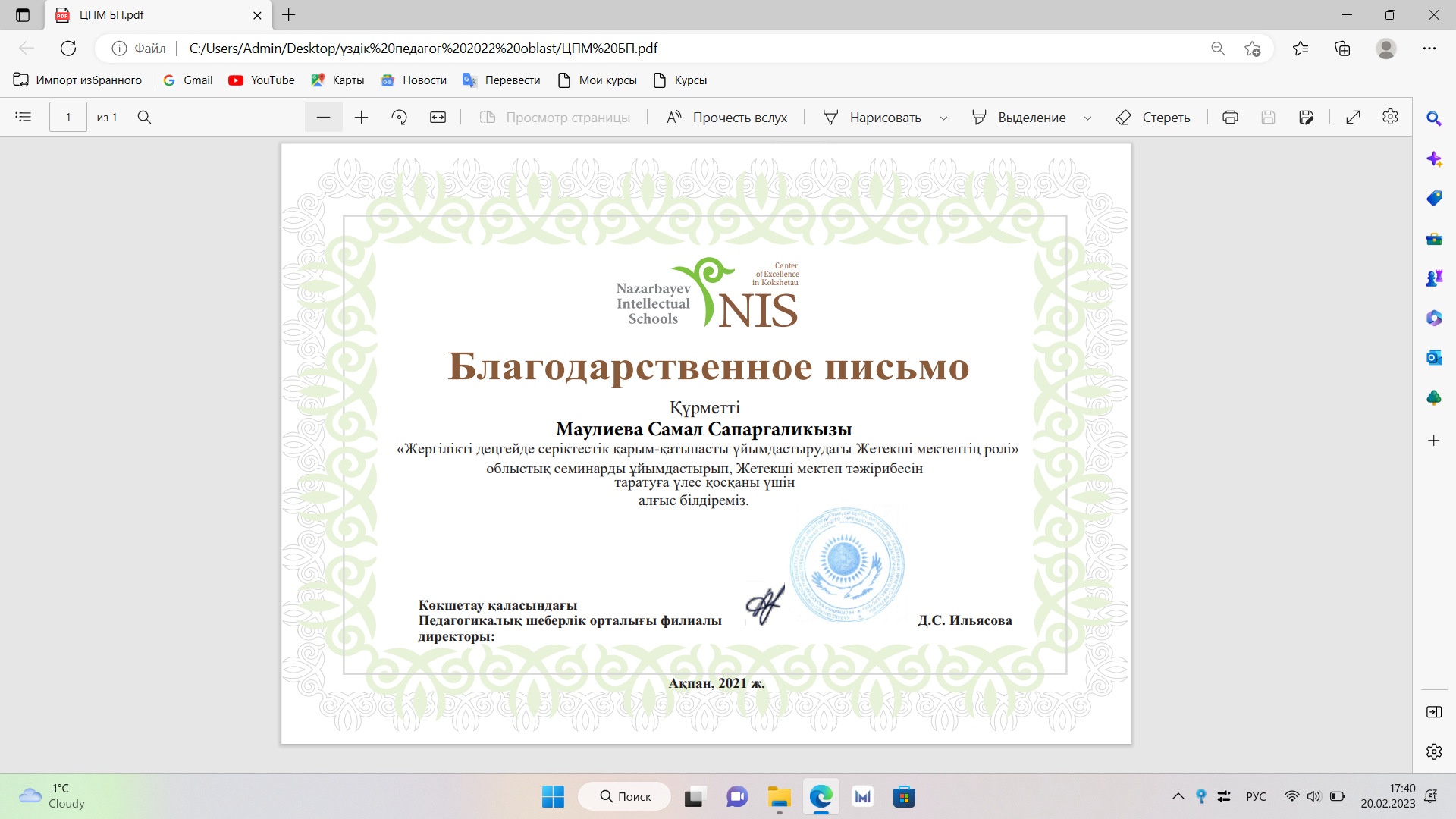 2022, Ақмола облысының басқармасынан Алғыс хат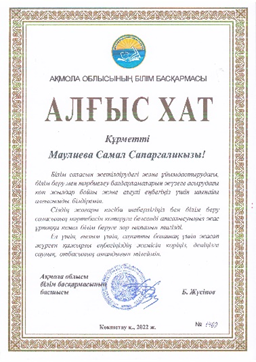 